Part 1: Real Numbers (Rational/Irrational Numbers, Square Roots)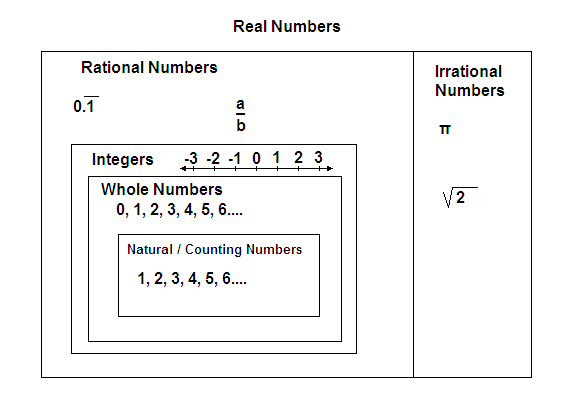 1. Which fraction is equivalent to ?2. 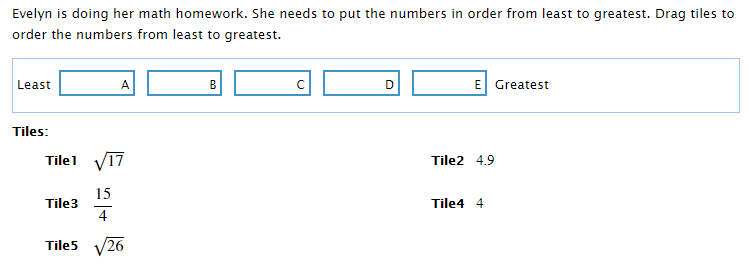 3. 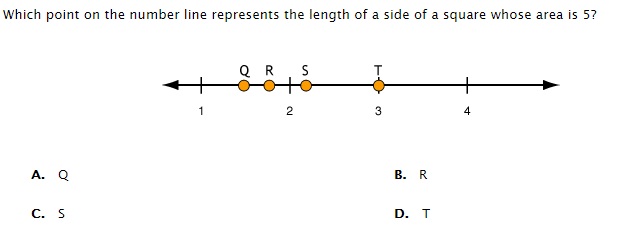 4. Convert  to a fraction in simplest form.5. 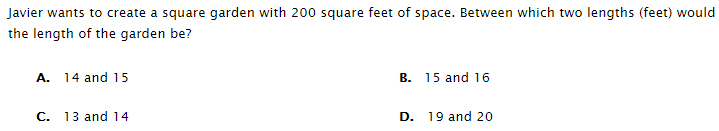 6. 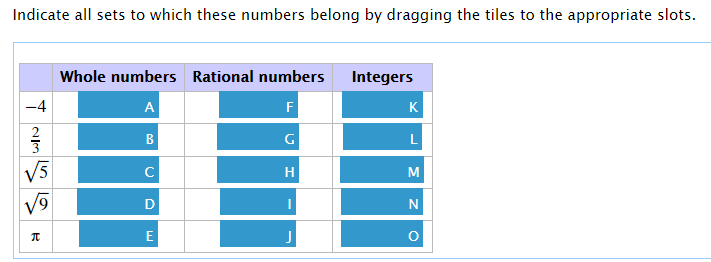 7. 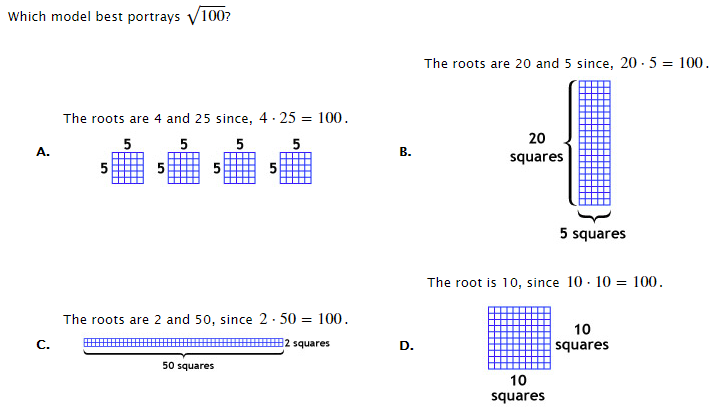 Part 2: Exponents and Scientific Notation8.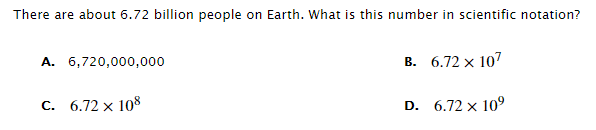 9. Maggie is trying to solve a homework problem. She has to arrange numbers that are expressed exponential form. Place the number in order from least to greatest., , , , ,  , and 10.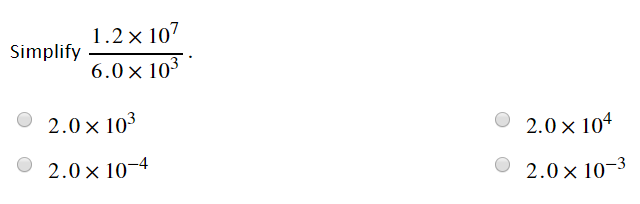 11.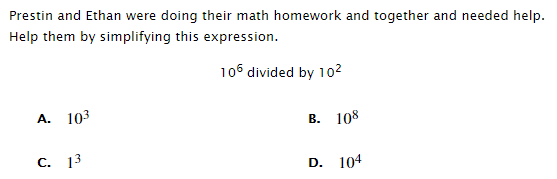 12.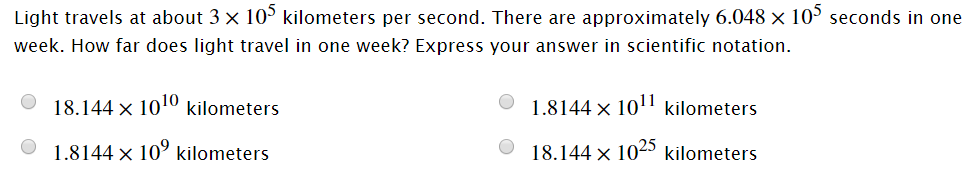 Part 3: Pythagorean Theorem13.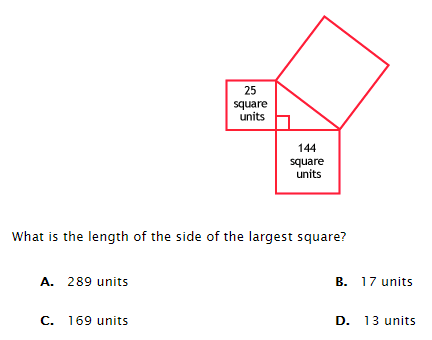 14.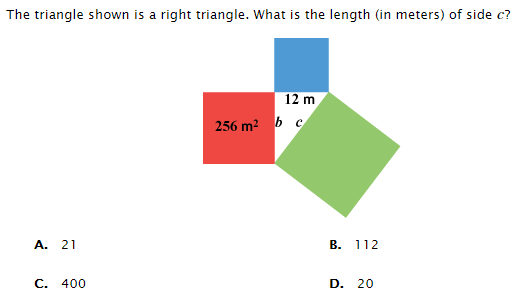 15. What is the distance between 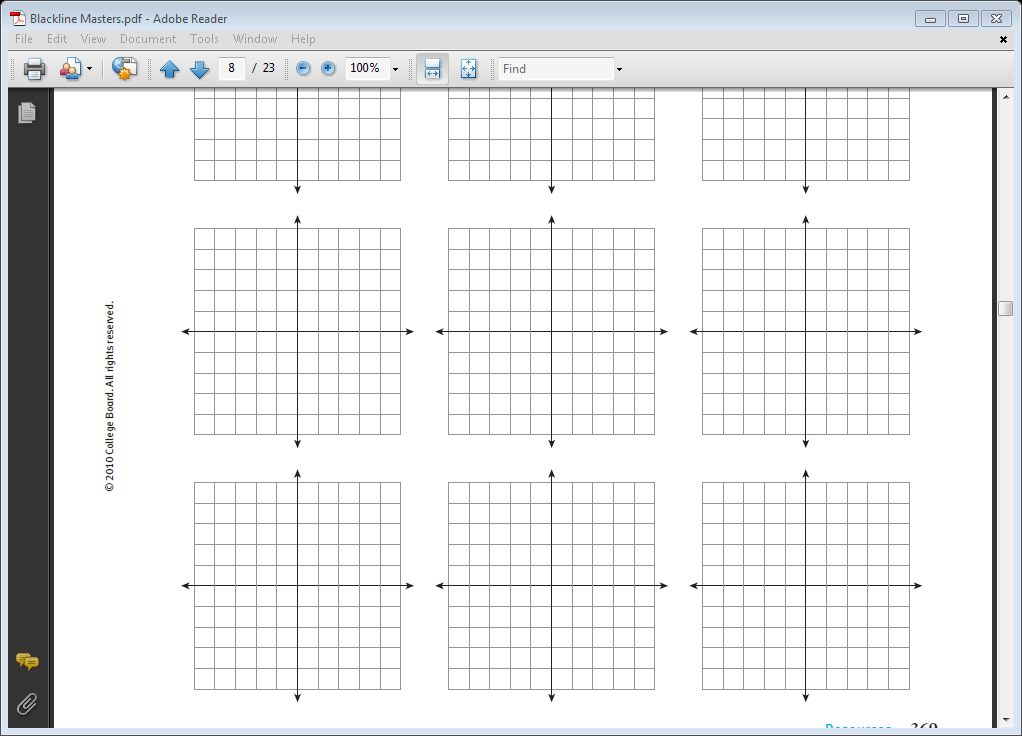 QRST